Рекордна просјечна нето плата у фебруару - 1 091 КМУ свих 19 подручја (II 2022/II 2021) забиљежен номинални раст нето платеПросјечна мјесечна нето плата у Републици Српској исплаћена у фебруару 2022. године износила је 1 091 КМ и поново је највиша до сада када се посматра просјечна нето плата по мјесецима.Просјечна нето плата исплаћена у фебруару 2022. у односу на исти мјесец претходне године номинално је већа за 10,9% а реално за 3,4%, док је у односу на јануар 2022. номинално већа за 4,7%, а реално за 3,4%. Просјечна мјесечна бруто плата износила је 1 647 КМ.Посматрано по подручјима, у фебруару 2022. године највиша просјечна нето плата исплаћена је у подручју Вађење руда и камена и износила је 1 560 КМ, а најнижа просјечна нето плата у фебруару 2022. исплаћена је у подручју Грађевинарство, 789 КМ.У фебруару 2022. године, у односу на фебруар 2021, у свих 19 подручја забиљежен је номинални раст нето плате, од чега највише у подручјима Дјелатности пружања смјештаја, припреме и послуживања хране, хотелијерство и угоститељство 26,5%, Пословање некретнинама 21,1% и Умјетност, забава и рекреација 15,7%.     		                KM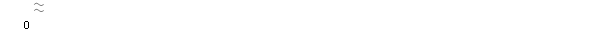 Графикон 1. Просјечна нето плата по мјесецимаМјесечна инфлација у фебруару 2022. године 1,3%Годишња инфлација (II 2022/II 2021) 7,2%Цијене производа и услуга које се користе за личну потрошњу у Републици Српској, мјерене индексом потрошачких цијена, у фебруару 2022. године у односу на претходни мјесец у просјеку су више за 1,3%, док су у односу на исти мјесец претходне године у просјеку више за 7,2%.Од 12 главних одјељака производа и услуга, више цијене забиљежене су у девет, ниже цијене у два, док су цијене у једном одјељку остале непромијењене.Највећи годишњи раст цијена у фебруару 2022. године, забиљежен је у одјељку Превоз 15,2% због виших цијена у групи Горива и мазива за лична возила од 26,0%, затим у одјељку Храна и безалкохолна пића 13,1%, усљед поскупљења у групама Уља и масноће од 33,3% и Поврће од 23,6%, потом у одјељку Намјештај и покућство 5,4%, због виших цијена у групи Намјештај и комади намјештаја од 12,6%, затим у одјељку Ресторани и хотели 4,9%, због виших цијена у групи Услуге у ресторанима и кафићима од 5,7%. Више цијене од 3,6% забиљежене су у одјељку Рекреација и култура због повећања цијена у групи Новине и часописи од 20,0%. Раст од 3,5% забиљежен је у одјељку Остали производи и услуге усљед виших цијена у групи Остале финансијске услуге од 9,3%, док је повећање од 3,2% забиљежено у одјељку Становање због виших цијена у групи Плин од 39,6%. Слиједи одјељак Алкохолна пића и дуван са повећањем од 0,7%, због виших цијена у групи Жестока алкохолна пића од 3,1%, док је раст од 0,3% забиљежен у одјељку Комуникације усљед виших цијена у групи Телефонске и телефакс услуге од 0,5%. У одјељку Здравство цијене су у просјеку остале непромијењене.Највећи пад цијена на годишњем нивоу, у фебруару 2022. године, забиљежен је у одјељку Одјећа и обућа 6,7%, усљед сезонских снижења конфекције и обуће током године, док је смањење од 0,1% забиљежено у одјељку Образовање због нижих цијена у групи Предшколско образовање од 0,8%.Графикон 2. Мјесечна и годишња инфлацијаДесезонирана индустријска производња (II 2022/I 2022) већа 0,1%Календарски прилагођена индустријска производња (II 2022/II 2021) мања 2,0%Десезонирана индустријска производња у Републици Српској у фебруару 2022. године у поређењу са јануаром 2022. године већа је за 0,1%, док је календарски прилагођена индустријска производња у фебруару 2022. године у поређењу са фебруаром 2021. године мања за 2,0%. Индустријска производња у Републици Српској у периоду јануар – фебруар 2022. године у односу на исти период 2021. године биљежи пад од 1,8%. У истом периоду у подручју Вађење руда и камена оставрен је раст од 7,8%, у подручју Прерађивачкa индустрија раст од 6,1%, док је у подручју Производњa и снабдијевањe електричном енергијом, гасом, паром и климатизацијa забиљежен пад од 13,4%. Графикон 3. Индекси индустријске производње фебруар 2018 – фебруар 2022. (2015=100)Број запослених у индустрији (II 2022/II 2021) већи 1,6%Број запослених у индустрији у фебруару  2022. године у односу на исти мјесец прошле године већи је за 1,6% и у односу на просјек 2021. године већи за 0,3%. Број запослених у индустрији у периоду јануар – фебруар 2022. године, у односу на исти период прошле године већи је за 1,3%. Извоз (I-II 2022/I-II 2021) порастао за 38,7%, увоз за 36,7%Покривеност увоза извозом 88,1%У периоду јануар - фебруар 2022. године остварен је извоз у вриједности од 804 милиона КМ, што је за 38,7% више него у периоду јануар - фебруар 2021. године, те увоз у вриједности од 913 милиона КМ, што је за 36,7% више него у периоду јануар - фебруар 2021, док је проценат покривености увоза извозом износио 88,1%.У фебруару 2022. године остварен је извоз у вриједности од 432 милиона КМ што је 35,5% више него у истом мјесецу 2021, те увоз у вриједности од 519 милиона КМ, што је за 34,2% више него у фебруару 2021.У погледу географске дистрибуције робне размјене Републикe Српскe са иностранством, у периоду јануар - фебруар 2022. године, највише се извозило у Србију и то у вриједности од 156 милиона КМ, односно 19,4% и у Хрватску 112 милиона КМ, односно 13,9% од укупно оствареног извоза. У истом периоду, највише се увозило из Србије и то у вриједности од 148 милионa КМ, односно 16,3% и из Италије, у вриједности од 135 милиона КМ, односно 14,8% од укупно оствареног увоза.Посматрано по групама производа, у периоду јануар - фебруар 2022. године, највеће учешће у извозу остварује електрична енергија са 126 милиона КМ, што износи 15,7% од укупног извоза, док највеће учешће у увозу остварују нафтна уља и уља добијена од битуменозних минерала (осим сирових), са укупном вриједношћу од 58 милиона КМ, што износи 6,4% од укупног увоза. Графикон 4. Извоз и увоз по мјесецима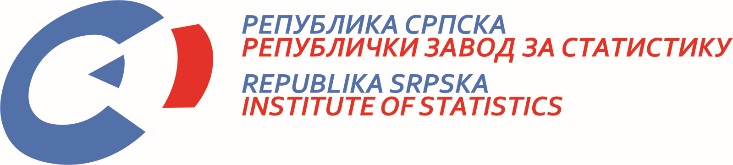            22. III 2022. Број 86/22 САОПШТЕЊЕ ЗА МЕДИЈЕ март 2022.МАТЕРИЈАЛ ПРИПРЕМИЛИ: Статистика радаБиљана Глушацbiljana.glusac@rzs.rs.ba Статистика цијена Жељка Драшковићzeljka.draskovic@rzs.rs.baСтатистика индустрије и рударства Биљана Јеличићbiljana.jelicic@rzs.rs.ba; Статистика спољне трговине мр Сања Стојчевић Увалићsanja.stojcevic@rzs.rs.baСаопштење припремило одјељење за публикације, односе са јавношћу и повјерљивост статистичких податакаДарко Милуновић, в.д. директора Завода, главни уредникВладан Сибиновић, начелник одјељења Република Српска, Бања Лука, Вељка Млађеновића 12дИздаје Републички завод за статистикуСаопштење је објављено на Интернету, на адреси: www.rzs.rs.baтел. +387 51 332 700; E-mail: stat@rzs.rs.baПриликом коришћења података обавезно навести извор